Lección 4: Grupos que se parecenEncontremos grupos que tienen más, menos o el mismo número.4.1: ¿Cuál tiene más?Priya y su familia están sentados en la mesa para la cena.
Hay 4 personas sentadas en la mesa.
Hay 6 cucharas.
¿Hay suficientes cucharas para que cada persona reciba una?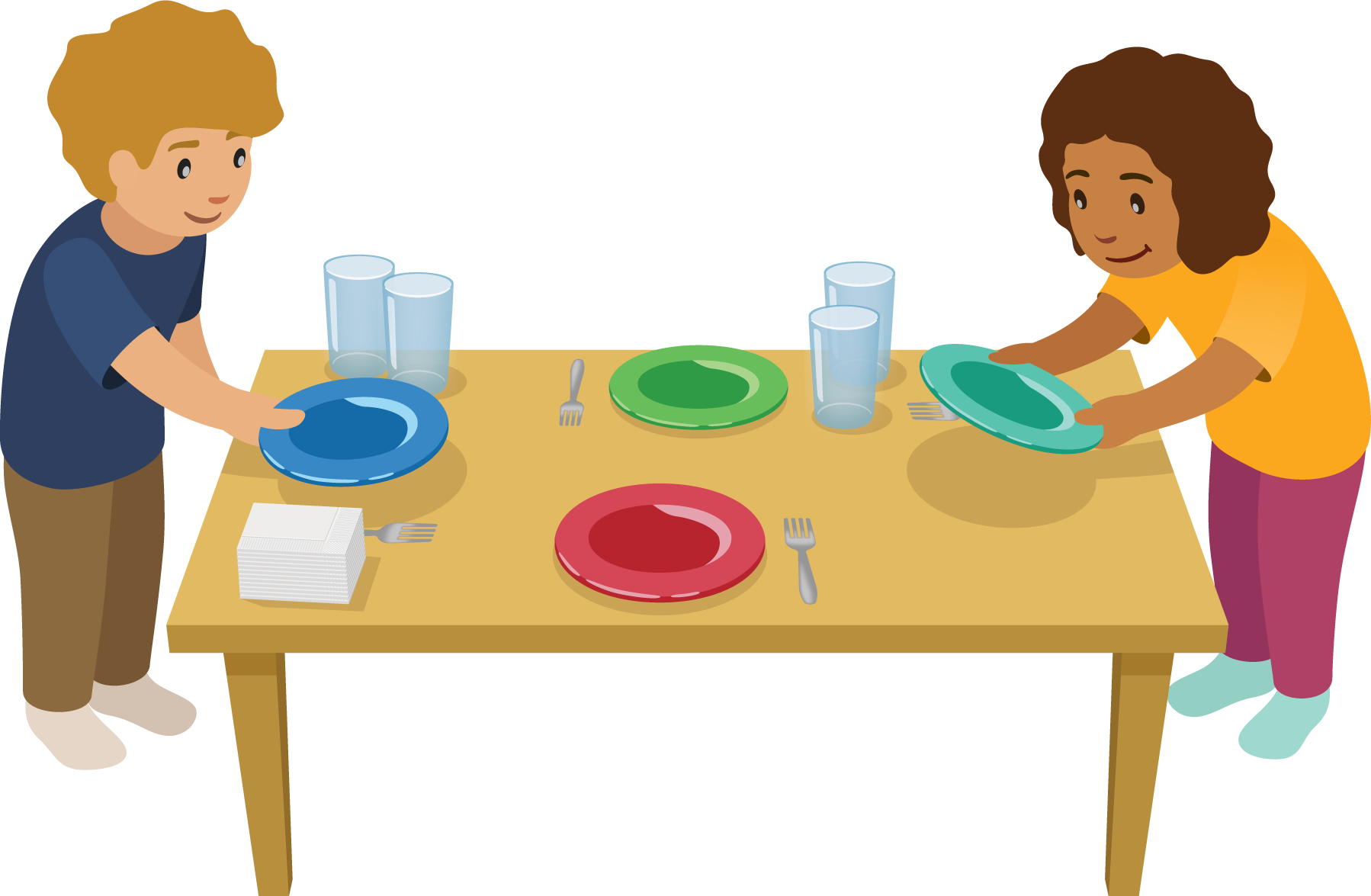 4.3: Centros: Momento de escogerEscoge un centro.Carrera con números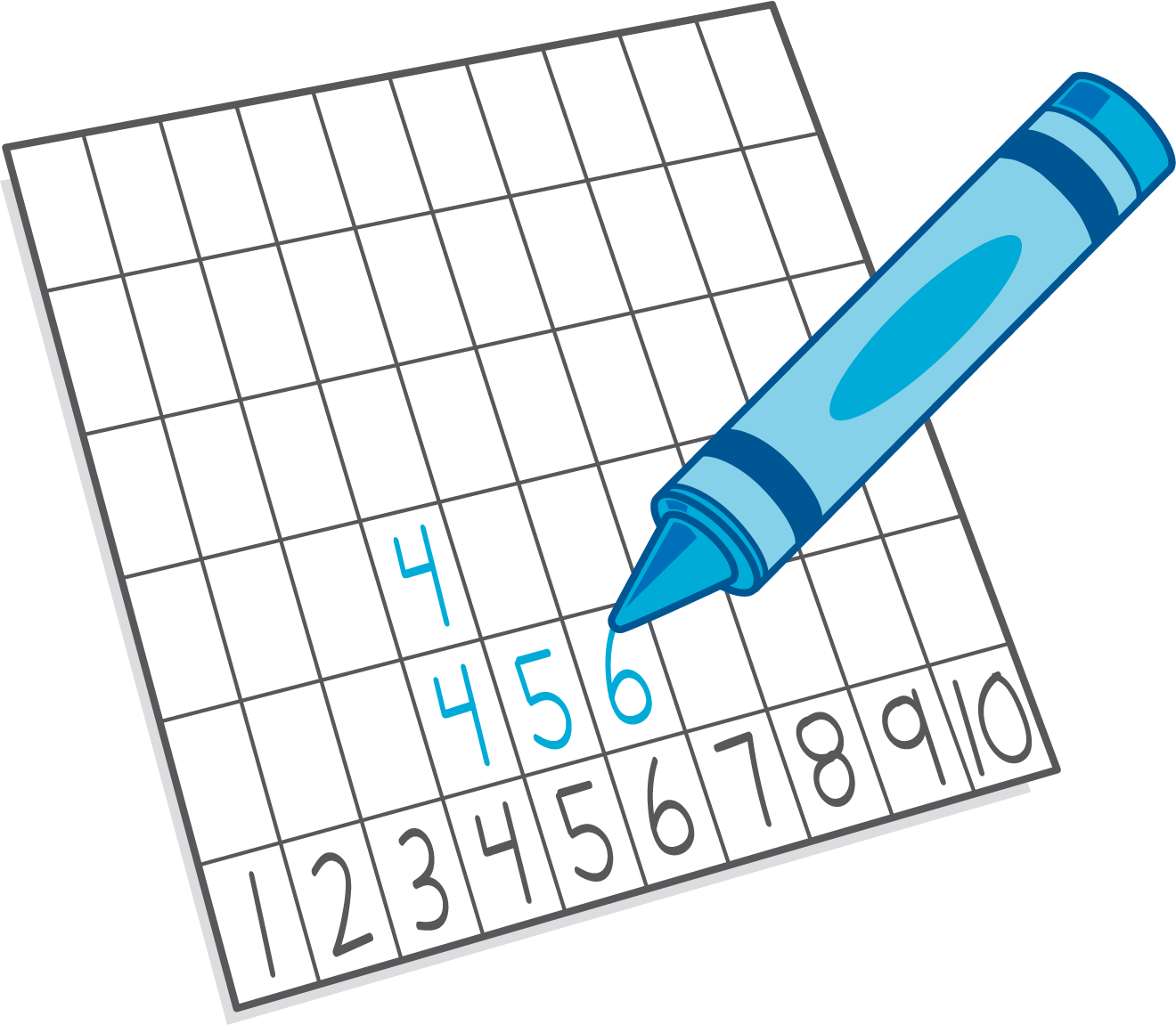 Revuelve y saca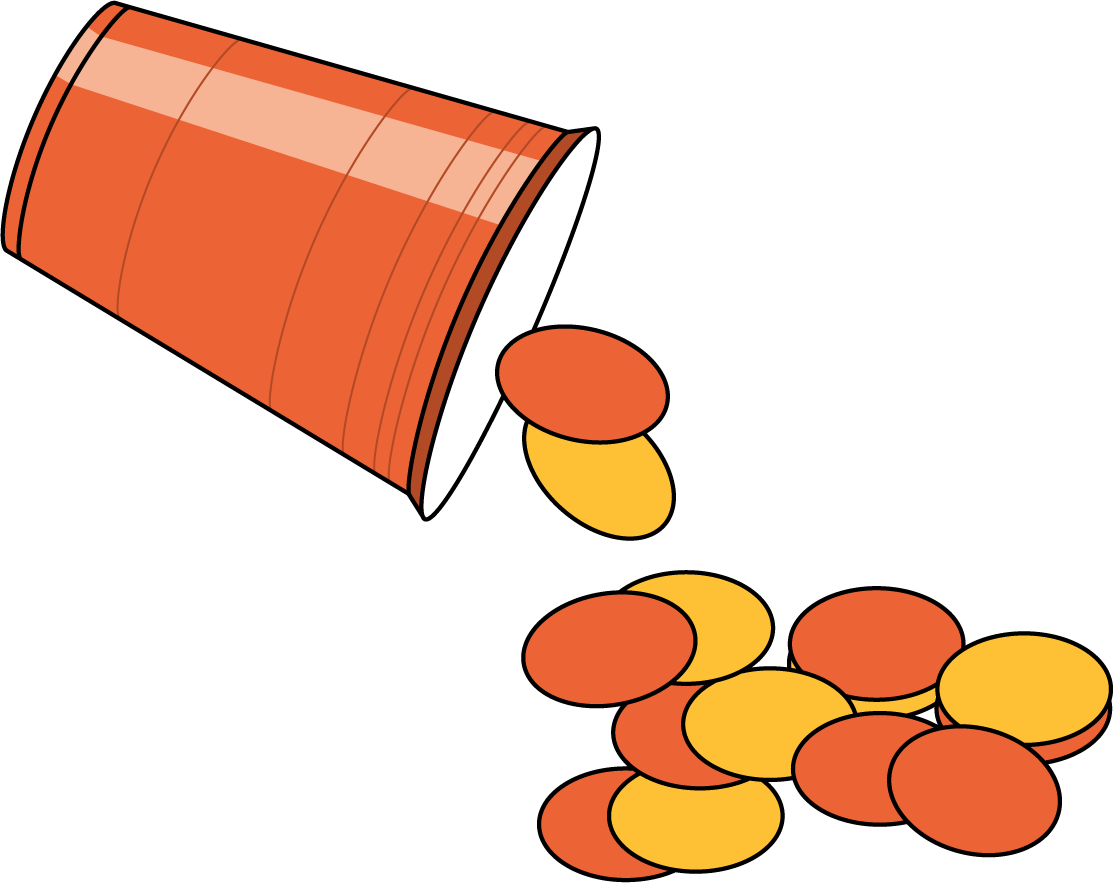 Dedos matemáticos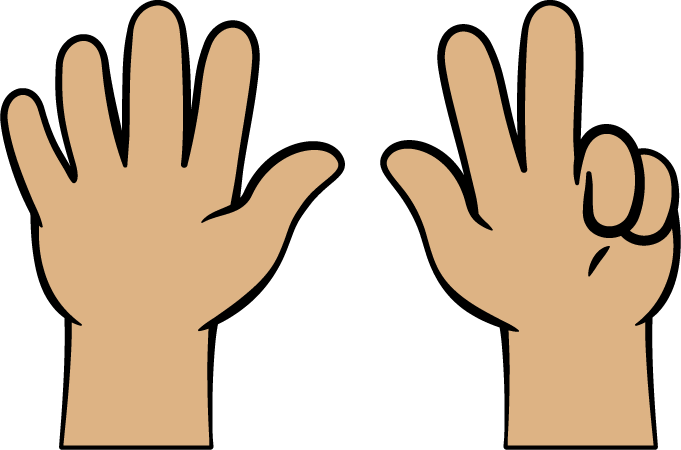 Fichas geométricas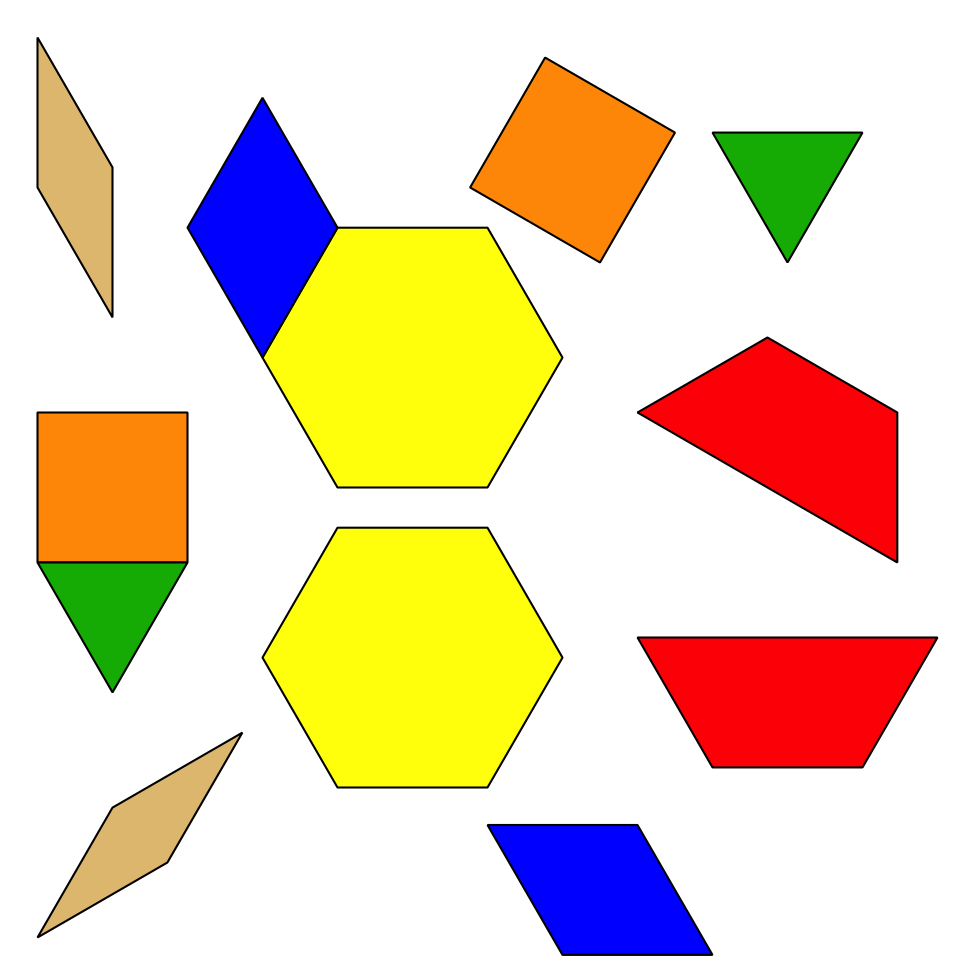 Libros de imágenes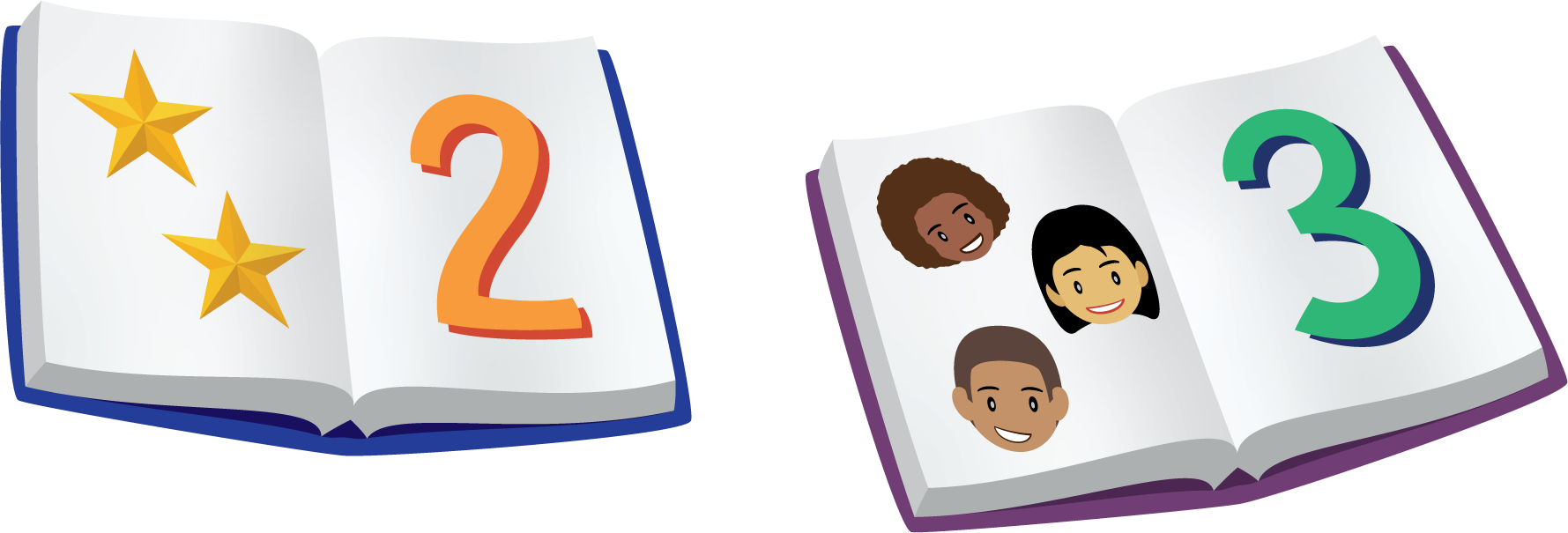 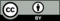 © CC BY 2021 Illustrative Mathematics®